Воронежская областьРепьевский муниципальный районМБОУ «Краснолипьевская школа»Приказ№173                                                                                                                  от 02.09.2019 г.с.КраснолипьеОб утверждении показателей оценки эффективности деятельности педагогических работников МБОУ «Краснолипьевская  школа» В соответствии с Положением об оплате труда работников МБОУ «Краснолипьевская школа», на основании протокола профсоюзного комитета школы №1 от 02.09.2019 г., для установления размера стимулирующих выплатПриказываю:Утвердить рейтинговый лист оценки эффективности деятельности педагогических работников МБОУ «Краснолипьевская  школа» (Приложение №1)Комиссии  по определению показателей премирования, распределения стимулирующей части ФОТ использовать новые показатели для определения эффективности деятельности педагогических работников МБОУ «Краснолипьевская  школа».Контроль за исполнением настоящего приказа оставляю за собой.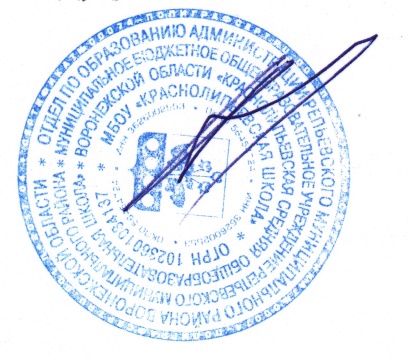 	Директор школы                                     А.А.Арцыбашев